August 6, 2021To:	All Electric Generation Suppliers, Natural Gas Suppliers, Bureau of Investigation and Enforcement, Office of Consumer Advocate and Office of Small Business Advocate.Re: 	Training on Chapter 111 Door-to-Door Regulations Offered by the Office of Competitive Market Oversight.   M-2020-3019254.	The Pennsylvania Public Utility Commission’s (PUC) Office of Competitive Market Oversight (OCMO) announces upcoming online training in the door-to-door marketing regulations at 52 Pa. Code Chapter 111.  This training is being offered as directed in the Commission’s July 15, 2021 order modifying the moratorium on door-to-door marketing.  We advise all Electric Generation Suppliers (EGSs) and Natural Gas Suppliers (NGSs) engaged in residential door-to-door marketing to have a representative(s) participate in one of the upcoming sessions.  The training is intended for the individual(s) charged with door-to-door marketing oversight and compliance at the EGSs and NGSs.Two, one-hour Microsoft TEAMS LIVE sessions have been scheduled on the following dates and times:Thursday, August 19, 2021 at 10:00 am eastern.Tuesday, September 14, 2021 at 10:00 am eastern.We are asking EGSs and NGSs to please RSVP to the OCMO inbox at  RA-OCMO@pa.gov with the date of the session you plan on attending and the email address of the representative(s) attending so that we may email back to you the TEAMs information and weblink.  Please RSVP by Monday, August 16, 2021. If you have any questions about the information presented in this Secretarial Letter, please contact the Director of OCMO Daniel Mumford at dmumford@pa.gov or (717) 525-2084.Sincerely, 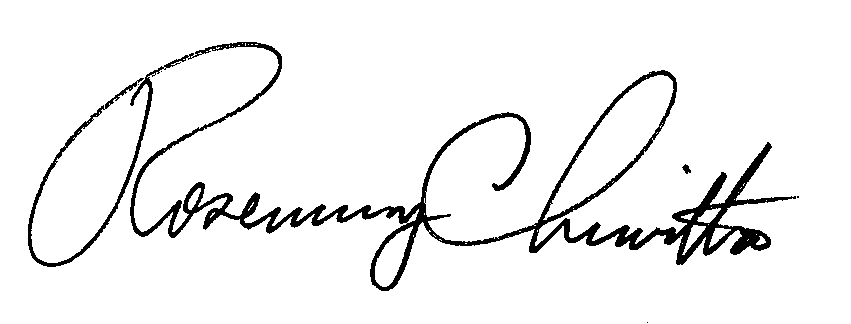 								Rosemary Chiavetta								Secretarycc:	Chairman Gladys Brown DutrieuilleVice Chairman, David W. Sweet Commissioner John F. Coleman, Jr.Commissioner Ralph V. YanoraSeth Mendelsohn, Executive Director	Renardo Hicks, Chief Counsel	Richard Kanaskie, Director, Bureau of Investigation and EnforcementRosemary Chiavetta, Secretary to the Commission Tom Charles, Director, Office of Communications 
Paul Diskin, Bureau of Technical Utility Services
Alexis M. Bechtel, Director, Bureau of Consumer Services	Daniel Mumford, Director of Office of Competitive Market Oversight	Kriss Brown, Deputy Director of Office of Competitive Market Oversight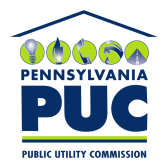 COMMONWEALTH OF PENNSYLVANIAPENNSYLVANIA PUBLIC UTILITY COMMISSIONP.O.  3265, HARRISBURG, PA 17105-3265IN REPLY PLEASE REFER TO OUR 
M-2020-3019254
